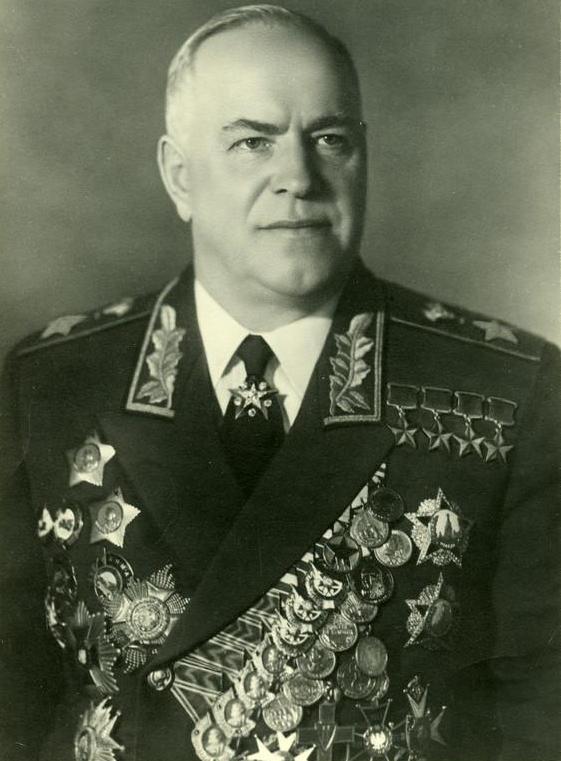 Жуков Георгий КонстантиновичГлавком ГСОВГ1945 — 1946